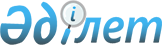 Қазақстан Республикасы Қаржы министрінің 2007 жылғы 13-ші желтоқсандағы N 456 "Мемлекеттік бюджет қаражаты есебінен ұсталатын, өткізуден түсетін ақшасы өзінің иелігінде қалатын мемлекеттік мекемелер тауарларының (жұмыстарының, көрсетілетін қызметтерінің) тізбесі сыныптауышын бекіту туралы" бұйрығына өзгерістер енгізу туралы
					
			Күшін жойған
			
			
		
					Қазақстан Республикасы Қаржы министрінің 2008 жылғы 11 ақпандағы N 67 Бұйрығы. Қазақстан Республикасының Әділет министрлігінде 2008 жылғы 25 ақпандағы Нормативтік құқықтық кесімдерді мемлекеттік тіркеудің тізіліміне N 5149 болып енгізілді. Күші жойылды - Қазақстан Республикасы Қаржы министрінің 2009 жылғы 25 мамырдағы N 215 Бұйрығымен

      Ескерту. Күші жойылды - Қазақстан Республикасы Қаржы министрінің 2009.05.25 N 215 (қолданысқа енгізілу тәртібін 4-тармақтан қараңыз) Бұйрығымен. 

      БҰЙЫРАМЫН: 

      1. "Мемлекеттік бюджет қаражаты есебінен ұсталатын, өткізуден түсетін ақшасы өзінің иелігінде қалатын мемлекеттік мекемелер тауарларының (жұмыстарының, көрсетілетін қызметтерінің) тізбесі сыныптауышын бекіту туралы" Қазақстан Республикасы Қаржы министрінің 2007 жылғы 13-ші желтоқсандағы N 456 бұйрығына (Нормативтік құқықтық актілерді мемлекеттік тіркеу тізілімінде N 5057 болып тіркелген) мынадай өзгерістер енгізілсін: 

      көрсетілген бұйрықпен бекітілген Мемлекеттік бюджет қаражаты есебінен ұсталатын, өткізуден түсетін ақшасы өзінің иелігінде қалатын мемлекеттік мекемелер тауарларының (жұмыстарының, көрсетілетін қызметтерінің) тізбесі сыныптауышында: 

      "Мемлекеттік білім беру мекемелері ұсынатын қызметтер" бөлімінде: 

      тауарлардың (жұмыстардың, қызметтердің) 1, 6, 7, 11-кодтары бойынша: 

      3-бағанда: 

      он екінші және он үшінші абзацтарда "3" деген сан тиісінше "4" деген санмен ауыстырылсын; 

      5-бағанда: 

      он екінші және он үшінші абзацтарда "008, 010" деген сандар тиісінше "024" деген санмен ауыстырылсын; 

      6-бағанда: 

      жетінші және сегізінші абзацтарда "011, 015" деген сандар "000" деген санмен ауыстырылсын; 

      он екінші және он үшінші абзацтарда "011, 015" деген сандар "000" деген санмен ауыстырылсын; 

      оныншы және он алтыншы абзацтарда "104" деген сан алынып тасталсын; 

      он сегізінші және он тоғызыншы абзацтарда "011, 015" деген сандар "100" деген санмен ауыстырылсын; 

      жиырмасыншы және жиырма бірінші абзацтарда "011, 015" деген сандар "100" деген санмен ауыстырылсын; 

      тауарлардың (жұмыстардың, қызметтердің) 2, 4, 5, 8-кодтары бойынша: 

      3-бағанда: 

      он бірінші және он екінші абзацтарда "3" деген сан тиісінше "4" деген санмен ауыстырылсын; 

      5-бағанда: 

      он бірінші және он екінші абзацтарда "008, 010" деген сандар тиісінше "024" деген санмен ауыстырылсын; 

      6-бағанда: 

      алтыншы және жетінші абзацтарда "011, 015" деген сандар "000" деген санмен ауыстырылсын; 

      он бірінші және он екінші абзацтарда "011, 015" деген сандар "000" деген санмен ауыстырылсын; 

      тоғызыншы және он бесінші абзацтарда "104" деген сан алынып тасталсын; 

      он жетінші және он сегізінші абзацтарда "011, 015" деген сандар "100" деген санмен ауыстырылсын; 

      он тоғызыншы және жиырмасыншы абзацтарда "011, 015" деген сандар "100" деген санмен ауыстырылсын; 

      тауарлардың (жұмыстардың, қызметтердің) 3-коды бойынша: 

      3-бағанда: 

      жетінші және сегізінші абзацтарда "3" деген сан тиісінше "4" деген санмен ауыстырылсын; 

      5-бағанда: 

      жетінші және сегізінші абзацтарда "008, 010" деген сандар тиісінше "024" деген санмен ауыстырылсын; 

      6-бағанда: 

      екінші және үшінші абзацтарда "011, 015" деген сандар "000" деген санмен ауыстырылсын; 

      жетінші және сегізінші абзацтарда "011, 015" деген сандар "000" деген санмен ауыстырылсын; 

      бесінші және он бірінші абзацтарда "104" деген сан алынып тасталсын; 

      он үшінші және он төртінші абзацтарда "011, 015" деген сандар "100" деген санмен ауыстырылсын; 

      он бесінші және он алтыншы абзацтарда "011, 015" деген сандар "100" деген санмен ауыстырылсын; 

      тауарлардың (жұмыстардың, қызметтердің) 9 және 12-кодтары бойынша: 

      3-бағанда: 

      бірінші және екінші абзацтарда "3" деген сан тиісінше "4" деген санмен ауыстырылсын; 

      5-бағанда: 

      бірінші және екінші абзацтарда "008, 010" деген сандар тиісінше "024" деген санмен ауыстырылсын; 

      6-бағанда: 

      бірінші және екінші абзацтарда "011, 015" деген сандар "100" деген санмен ауыстырылсын; 

      үшінші және төртінші абзацтарда "011, 015" деген сандар "100" деген санмен ауыстырылсын; 

      "Мемлекеттік орман шаруашылығы мекемелері көрсететін қызметтер" бөлімінде: 

      тауарлардың (жұмыстардың, қызметтердің) 19-коды бойынша: 

      6-бағанда: 

      төртінші және бесінші абзацтарда "011, 015" деген сандар "000" деген санмен ауыстырылсын; 

      тауарлардың (жұмыстардың, қызметтердің) 20-коды бойынша: 

      6-бағанда: 

      үшінші және төртінші абзацтарда "011, 015" деген сандар "000" деген санмен ауыстырылсын. 

      2. Қазақстан Республикасы Қаржы Министрлігінің Мемлекеттік бюджеттің атқарылуын талдау және оның әдіснамасы департаменті (А.Н. Қалиева) осы бұйрықтың Қазақстан Республикасы Әділет министрлігінде мемлекеттік тіркелуін және оның ресми бұқаралық ақпарат құралдарында кейіннен жариялануын қамтамасыз етсін. 

      3. Осы бұйрық Қазақстан Республикасының Әділет министрлігінде мемлекеттік тіркелген күніне бастап қолданысқа енгізіледі.       Министр 
					© 2012. Қазақстан Республикасы Әділет министрлігінің «Қазақстан Республикасының Заңнама және құқықтық ақпарат институты» ШЖҚ РМК
				